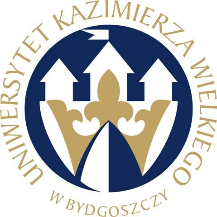 UNIWERSYTET KAZIMIERZA WIELKIEGOW BYDGOSZCZYul. Chodkiewicza 30, 85 – 064 Bydgoszcz, tel. 052 341 91 00 fax. 052 360 82 06NIP 5542647568 REGON 340057695www.ukw.edu.plUKW/DZP-282-ZO-B-34/2020	Bydgoszcz, dn. 28.08.2020 r.Odpowiedź na pytanie WykonawcyDotyczy: Zapytania ofertowego pn. „Dostawa odczynników i materiałów zużywalnych”.	Uniwersytet Kazimierza Wielkiego w Bydgoszczy uprzejmie informuje, że 
w postępowaniu pn. „Dostawa odczynników i materiałów zużywalnych” w dniu 28-08-2020 r. wpłynęło zapytania o następującej treści:Pytanie 1: Dotyczy punktu 4, ustęp 4.5  zapytania –  część  1Czy Zamawiający wyrazi zgodę na wydłużenie terminu wymiany w ramach reklamacji z 7 dni do 28 dni?OdpowiedźZamawiający wyraża zgodę na wydłużenie terminu wymiany w ramach reklamacji z 7 dni do 28 dni.Pytanie 2:  Dotyczy punktu 4, ustęp 4.6, podpunkt a) i b)  zapytania –  część  1Uprzejmie prosimy o zmniejszenie kar umownych z 2% do 0,2% dla obu podpunktów lub uzupełnienie treści umowy o kary płacone przez Zamawiającego Wykonawcy  w wysokości 1% wartości faktury za każdy dzień opóźnienia w płatności/OdpowiedźZamawiający wyraża zgodę na zmniejszenie kar umownych z 2% do 0,2% dla obu podpunktów.Jednocześnie Zamawiający informuje, iż dokona modyfikacji w pkt. 4.6. dotyczące kar umownych dla części 1:Wykonawca zapłaci zamawiającemu karę dla części 1:za każdy rozpoczęty dzień opóźnienia w wykonaniu przedmiotu zamówienia - w wysokości 0,2 % wartości oferty netto za każdy rozpoczęty dzień opóźnienia w usunięciu wad stwierdzonych po odbiorze – w wysokości 0,2 % wartości oferty netto, oraz w pkt. 4.5 dotyczące terminu wymiany w ramach reklamacji dla części 1:W razie stwierdzenia przez Zamawiającego, że właściwości i parametry dostarczonego towaru nie są zgodne z treścią oferty Wykonawcy i zapisami zapytania ofertowego, Wykonawca zobowiązuje się do dokonania nieodpłatnej wymiany rzeczy na taka sama ilość rzeczy zgodnych z treścią oferty i zapisami zapytania ofertowego w terminie 28 dni od daty zgłoszenia..Zmodyfikowana treść zapytania ofertowego, stanowi załącznik do niniejszego pisma.Z-ca Kanclerza UKWmgr Mariola Majorkowska